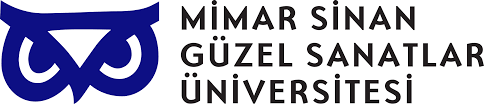 Bilimsel Araştırma Projeleri Koordinasyon BirimiPROJE BAŞVURU FORMUProje yürütücüsünün görev yaptığı birim, bölüm ve anabilimdalı / anasanatdalı belirtilmelidir. 1. ÖZET ve ANAHTAR KELİMELER: Projenin kapsamı, yöntemi, konunun özgün değeri ve beklenen sonuçlar kısaca belirtilmelidir. Proje özetinin en çok 150-250 kelime arasında olması beklenir. 2. AMAÇ / GEREKÇE: Önerilen projenin amacı ve gerekçesi açıkça yazılmalıdır.3. KONU ve KAPSAM: Önerilen projenin konusu ve kapsamı net olarak tanımlanmalı; amaç ile ilişkisi açıklanmalıdır. Araştırmanın problemi ve hipotez(ler)i net olarak ortaya konulmalıdır.4. LİTERATÜR ÖZETİ: Proje konusu ile ilgili alanda ulusal ve uluslararası literatür taranarak, özet bir literatür analizi verilmelidir. Bu analizde, önerilen araştırma konusunun literatürdeki önemi, arka planı, bugün gelinen durum, yaşanan sorunlar, eksiklikler vb. hususlar açık ve net bir şekilde ortaya konulmalıdır. Literatür değerlendirmesi yapılırken ham bir literatür listesi değil, ilgili literatürün özet halinde bir analizi sunulmalıdır. Proje yürütücüsünün varsa konu hakkındaki yayınlarına öncelik verilir.5.ÖZGÜN DEĞERİ: Araştırmanın dayandığı hipotez(ler) açıkça ortaya konulmalı ve proje konusunun ilgili bilim/sanat alanı içindeki yeri, hangi boşluğu dolduracağı belirtilmelidir. Önerilen yeni teknoloji, yöntem veya kuramın literatüre nasıl bir katkı sağlayacağı açıklanmalıdır.6. YAYGIN ETKİ/KATMA DEĞER: Projenin gerçekleştirilmesi sonucunda bilim/sanat alanına, ulusal ekonomiye ve toplumsal refaha yapılabilecek katkılar ve sağlanabilecek yararlar tartışılmalı, elde edilmesi umulan çıktılardan/ sonuçlardan kimlerin ne şekilde yararlanabileceği belirtilmelidir.7. YÖNTEM: Araştırmanın amaç ve kapsamı ile uyumlu olarak, incelenmek üzere seçilen parametreler sıralanmalıdır. Bu parametrelerin incelenmesi için uygulanacak yöntem ile kullanılacak materyal ayrıntılı bir şekilde tanımlanmalıdır. Yapılacak ölçümler (ya da derlenecek veriler), kurulacak ilişkiler ayrıntılı biçimde anlatılmalıdır. (*)(*) Doğrudan insan veya hayvanlar üzerinde yapılacak çalışmalar (anket, görüşme dahil) için ilgili birimden etik kurul onay kararının alınması zorunludur. https://msgsu.edu.tr/universite/kurul-ve-komisyonlar/etik-kurul/  8. KURUMUN ARAŞTIRMA OLANAKLARI: Bu bölümde projenin yürütüleceği birimlerde ve Üniversitemizde var olup projede kullanılacak olan altyapı olanakları belirtilmelidir.9. BAŞARI ÖLÇÜTLERİ: Hangi süreçlerin/işlemlerin, ne ölçüde gerçekleştirilmesi durumunda projenin tam anlamıyla başarıya ulaşmış sayılabileceği belirtilmelidir. Bu ölçütler açık olarak sıralanmalı, her birinin önem derecesi açıklanmalı, tümünün gerçekleştirilememesi durumunda, projenin başarı oranının belirlenmesine yardımcı olabilecek ipuçları verilmelidir.10. PROJEYİ DESTEKLEYEN DİĞER KURULUŞLAR: Projenin varsa başka bir kurum/kuruluş tarafından desteklenip desteklenmediği, destekleniyorsa destek türü belirtilmelidir.11. BÜTÇE KALEMLERİ GEREKÇESİ (2) : Talep edilen bütçe desteğinin her bir harcama kalemi için ayrıntılı gerekçesi belirtilmelidir. Benzer nitelikte olan düşük bedelli kimyasal veya kırtasiye gibi ortak kullanım amacına sahip tüketim malzemeleri gruplanarak ortak gerekçelendirilebilir.(2) Seyahat dışındaki tüm harcama kalemleri için teknik şartname ile proforma fatura veya teklif mektupları online başvuru sistemine eklenmelidir. Kabul edilen projeler için, şartname ve proforma fatura veya teklif mektuplarının asıllarının birime teslim edilmesi gereklidir.Projenin BaşlığıProje YürütücüsüUnvanı / Adı Soyadı / T.C. NoBirim/Bölüm/ABD/ASD (1)Projenin Türü (A, B, C, D türü proje)Projenin Önerilen Süresi……………………………………ayProjenin Önerilen Toplam Bütçesi…………………………………….TLProje Ekibi / AraştırmacılarUnvanı / Adı Soyadı / T.C. No1.2...Proje Yürütücüsü İletişim Bilgileri (Cep Tel, e-posta)Anahtar Kelimeler:BÜTÇE DAĞILIMI TABLOSUBÜTÇE DAĞILIMI TABLOSUBÜTÇE DAĞILIMI TABLOSUBÜTÇE DAĞILIMI TABLOSUBÜTÇE DAĞILIMI TABLOSUBÜTÇE DAĞILIMI TABLOSUDönemlerTüketime Yönelik Mal ve Malzeme Alımları(03.2)Yolluk Giderleri(03.3)Hizmet Alımları(03.5)Menkul Mal, Gayrimaddi Hak Alım Giderleri(03.7)Toplam Bütçe(TL)1. YIL2. YIL3. YILTOPLAM BÜTÇE